Dr. Tanács-Mandák Fanni
Cím: 1083 Budapest, Üllői út 82.
Email:mandak.fanni@uni-nke.hu
Telefon: +36 1 432 9000 / 20291
MUNKAHELYEK ÉS BEOSZTÁSOKMUNKAHELYEK ÉS BEOSZTÁSOK2016-tőlMagyar Külügyi Intézet, külső szakértő (Olaszország, Portugália)2015-től Nemzeti Közszolgálati Egyetem, Államtudományi és Nemzetközi Tanulmányok Kar, Kormányzástani és Közpolitikai Tanszék, adjunktus2016-2018Nemzeti Közszolgálati Egyetem, Az olasz állam modernkori kihívási c. Ludovika Kiemelt kutatóműhely, szakmai koordinátor2015-2020Szegedi Tudományegyetem, Állam- és Jogtudományi Kar, megbízott oktató2013-2014Nemzeti Közszolgálati Egyetem, Közigazgatás-tudományi Kar, Állam- és Társadalomelméleti Intézet, Államelméleti és Politikatudományi Tanszék, tanársegéd2012-2013Széchenyi István Egyetem, Deák Ferenc Állam- és Jogtudományi Kar, Parlamenti Kutatások Központja, munkatárs2012Magyar Mérnöki Kamara, nemzetközi referens2007-2009Nézőpont Intézet, elemző2007-2009Európai Parlament, szakmai asszisztensTANULMÁNYOKTANULMÁNYOK2017-2019Budapesti Műszaki és Gazdaságtudományi Egyetem, Műszaki, gazdasági és társadalomtudományi szakfordító (olasz nyelv)2013-2014doktorjelölt, Nemzeti Közszolgálati Egyetem, Közigazgatás-tudományi Doktori Iskola2013LUISS Guido Carli Egyetem, School of Government, Róma (Olaszország), visiting fellow2012-2013European University Institute, Political and Social Sciences Department, Fiesole (Olaszország), visiting fellow2011-2013Széchenyi István Egyetem, Állam- és Jogtudományi Doktori Iskola2009-2011Politikatudomány és döntési folyamatok MA diploma (főszakirány: olasz kormányzati- és érdekképviseleti szervek), Firenzei Tudományegyetem, Firenze (Olaszország)2003-2009Nemzetközi kapcsolatok szakértő MA diploma (főszakirány: Európai Unió, mellékszakirány: politikai elemző), Budapesti Corvinus Egyetem, Budapest (Magyarország)TUDOMÁNYOS FOKOZATTUDOMÁNYOS FOKOZAT2014Nemzeti Közszolgálati Egyetem, Közigazgatás-tudományi Doktori Iskola, Doktori értekezés címe: A politika prezidencializációja – Magyarország, Olaszország. Védés minősítése: summa cum laudeEGYÉB SZAKMAI (KITÜNTETÉSEK, DÍJAK, TUDOMÁNYOS) TEVÉKENYSÉGEGYÉB SZAKMAI (KITÜNTETÉSEK, DÍJAK, TUDOMÁNYOS) TEVÉKENYSÉG2017Nemzeti Közszolgálati Egyetem, Publikációs Nívódíj2016-2018„Olasz állam modernkori kihívásai” Ludovika Kiemelt Kutatóműhely, Nemzeti Közszolgálati Egyetem, szakmai koordinátor és kutató. Kutatási téma: az olasz képviseleti demokrácia.2010-2018International Political Science Association, tag2010-tőlSocietá Italiana di Scienza Politica, tag2009-tőlMagyar Politikatudományi Társaság, tagIDEGENNYELV-ISMERETIDEGENNYELV-ISMERETOlaszC2AngolC2NémetB2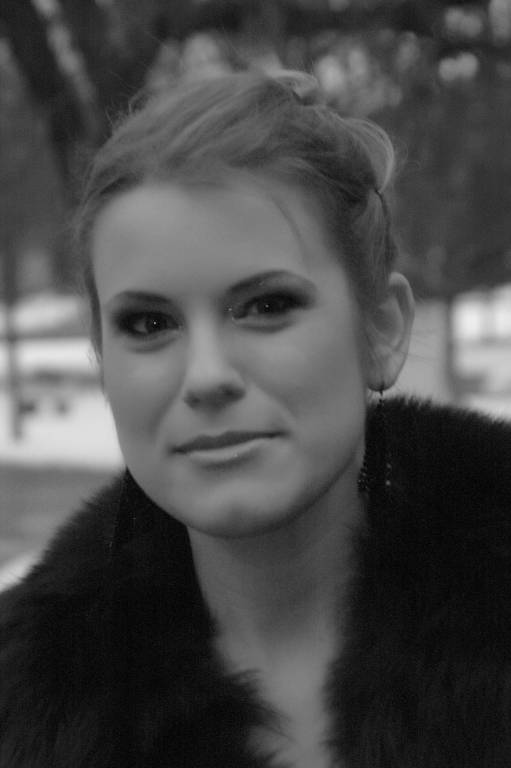 